RP VI WBA 230.26.2020Załącznik nr 1Nazwa i adres Wykonawcy:………………………………………………..………………………………………………..NIP …………………………………………..REGON ……………………………………...tel. ………….……. fax ……………………..e-mail: ……………………………………….FORMULARZ OFERTOWYNawiązując do zaproszenia do złożenia oferty na „Wykonanie i dostawa pieczątek, gumek, tuszownic, referentek oraz wizytówek dla Prokuratury Regionalnej w Szczecinie przy ul. Mickiewicza 153”, składam(my) ofertę na wykonanie przedmiotu zamówienia:Oferujemy realizację przedmiotu zamówienia za cenę:* pieczątka – cena zawiera całkowite koszty wykonania pieczątki (wraz z automatem)   gumka – cena zawiera całkowite koszty wykonania i wymiany samej gumki z treścią (na automacie Zamawiającego)   tuszownica – zawiera całkowite koszty dostawy samej tuszownicy do automatuPowyższe ceny zawierają koszty dostawy do siedziby Zamawiającego, tj. do siedziby Prokuratury Regionalnej w Szczecinie przy ul. Mickiewicza 153.Łączna cena brutto będzie podlegała ocenie.Oświadczamy, że cena brutto określona w pkt. 1 zawiera wszystkie koszty, jakie ponosi Zamawiający w przypadku wyboru oferty.Oświadczamy, że zapoznaliśmy się projektem umowy podstawowej (załącznik nr 2 do zaproszenia) i akceptujemy postanowienia w niej zawarte, a także nie wnosimy uwag do jej treści.Oświadczamy, że zapoznaliśmy się projektem umowy powierzenia przetwarzania danych (załącznik nr 3 do zaproszenia) i akceptujemy postanowienia w niej zawarte, a także nie wnosimy uwag do jej treści.Oświadczamy, że zobowiązujemy się w przypadku wyboru naszej oferty, do zawarcia umowy podstawowej oraz umowy powierzenia przetwarzania danych na ustalonych warunkach, w miejscu i terminie wyznaczonym przez Zamawiającego.Oświadczamy, że wypełniliśmy obowiązki informacyjne przewidziane w art. 13 lub art. 14 RODO1) wobec osób fizycznych, od których dane osobowe bezpośrednio lub pośrednio zostały pozyskane w celu ubiegania się o udzielenie zamówienia publicznego w niniejszym postępowaniu2).Imię i nazwisko osoby odpowiedzialnej za kontakty z Zamawiającym ze strony Wykonawcy………………………………………………………………………………………………………………………………………………………………………………………………......(imię i nazwisko, tel. komórkowy, nr faksu, e-mail)W załączeniu:a) aktualny odpis z właściwego rejestru lub z centralnej ewidencji i informacji o działalności gospodarczej,b) pełnomocnictwo (jeśli dotyczy)c) inne dokumenty, oświadczenia składane wraz z ofertą (należy wskazać jakie)..….…………………………………….                   (data i podpis osoby/osób wskazanych w dokumencie, uprawnionych                  do występowania w obrocie prawnym, reprezentowania Wykonawcy                                   i składania oświadczeń woli w jego imieniu)UWAGA: podpis nieczytelny jest dopuszczalny wyłącznie z pieczątką imienną osoby składającej podpis.Rozporządzenie Parlamentu Europejskiego i Rady (UE) 2016/679 z dnia 27 kwietnia 2016 r. w sprawie ochrony osób fizycznych w związku z przetwarzaniem danych osobowych i w sprawie swobodnego przepływu takich danych oraz uchylenia dyrektywy 95/46/WE (ogólne rozporządzenie o ochronie danych) (Dz. Urz. UE L 119 z 04.05.2016, str. 1).W przypadku gdy wykonawca nie przekazuje danych innych niż bezpośrednio jego dotyczących lub zachodzi wyłączenie stosowania obowiązku informacyjnego, stosowanie do art. 13 ust. 4 lub art. 14 ust. 5 RODO treści oświadczenia wykonawca nie składa (usunięcie treści oświadczenia np. przez jego wykreślenie).CZĘŚĆ I     (pieczątki, gumki i tuszownice)CZĘŚĆ I     (pieczątki, gumki i tuszownice)CZĘŚĆ I     (pieczątki, gumki i tuszownice)CZĘŚĆ I     (pieczątki, gumki i tuszownice)CZĘŚĆ I     (pieczątki, gumki i tuszownice)CZĘŚĆ I     (pieczątki, gumki i tuszownice)LpRodzaj pieczątkiRodzaj pieczątkiCena jednostkowa brutto (w zł)Cena jednostkowa brutto (w zł)Cena jednostkowa brutto (w zł)LpRodzaj pieczątkiRodzaj pieczątkipieczątka *gumka *tuszownica *1Automat typu Wagraf 1 automat samotuszujący2Automat typu Wagraf 2automat samotuszujący3Automat typu Wagraf 3 automat samotuszujący4Automat typu Wagraf 4 automat samotuszujący5Automat typu Wagraf 5 automat samotuszujący6Automat typu Wagraf 6 automat samotuszujący7Automat typu Wagraf 7automat samotuszujący8Automat typu Wagraf 8automat samotuszujący9Datownik 4 mm (np. Trodat 4810, Wagraf Datuś, Colop Printer S 220)automat samotuszujący10Prezentata - Datownik metalowy szkieletowy z płytką tekstową (np. Wagraf 30 D, Colop Expert Line 3360)automat samotuszujący, metalowy11Numerator automatyczny typu REINER B6-K, 6-cyfrowyautomat samo tuszujący, metalowa czcionkaRazemRazemRazemRAZEM CZĘŚĆ I RAZEM CZĘŚĆ I RAZEM CZĘŚĆ I CZĘŚĆ II     (wizytówki i referentki)CZĘŚĆ II     (wizytówki i referentki)CZĘŚĆ II     (wizytówki i referentki)CZĘŚĆ II     (wizytówki i referentki)CZĘŚĆ II     (wizytówki i referentki)CZĘŚĆ II     (wizytówki i referentki)WizytówkiWizytówkiWizytówkiWizytówkiWizytówkiCena brutto                (w zł)10Wizytówki (przykładowa treść):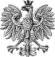 StanowiskoNazwa firmyImię i nazwisko------------------------------                  adres firmy                         tel. stacjonarny                                                             tel. komórkowy                                                             adres mailowy Wizytówki (przykładowa treść):StanowiskoNazwa firmyImię i nazwisko------------------------------                  adres firmy                         tel. stacjonarny                                                             tel. komórkowy                                                             adres mailowy rozmiar ok. 50 x 90 mm(+/- 5 mm)papier biały lub kolorowy, gramatura 240g/m2  kpl. 50 szt.opakowane w kartonowe pudełkonadruk czarno-białyrozmiar ok. 50 x 90 mm(+/- 5 mm)papier biały lub kolorowy, gramatura 240g/m2  kpl. 50 szt.opakowane w kartonowe pudełkonadruk czarno-biały11Wizytówki (przykładowa treść):StanowiskoNazwa firmyImię i nazwisko------------------------------                  adres firmy                         tel. stacjonarny                                                             tel. komórkowy                                                             adres mailowy Wizytówki (przykładowa treść):StanowiskoNazwa firmyImię i nazwisko------------------------------                  adres firmy                         tel. stacjonarny                                                             tel. komórkowy                                                             adres mailowy rozmiar ok. 50 x 90 mm(+/- 5 mm)papier biały lub kolorowy, gramatura 240g/m2  kpl. 50 szt.opakowane w kartonowe pudełkonadruk kolorowyrozmiar ok. 50 x 90 mm(+/- 5 mm)papier biały lub kolorowy, gramatura 240g/m2  kpl. 50 szt.opakowane w kartonowe pudełkonadruk kolorowyReferentkiReferentkiReferentkiReferentkiReferentkiCena brutto                (w zł)12Referentka okrągła grawerowanaw otoku napis: PROKURATURA REGIONALNA W SZCZECINIEw środku: nr kolejny podany przez Zamawiającego (max. 2 cyfry)średnica – 20-25 mm, wykonana z mosiądzu, grawerunek wgłębny (odbicie wypukłe)mocowanie – możliwość zamocowania, np. na kółku przy kluczachReferentka okrągła grawerowanaw otoku napis: PROKURATURA REGIONALNA W SZCZECINIEw środku: nr kolejny podany przez Zamawiającego (max. 2 cyfry)średnica – 20-25 mm, wykonana z mosiądzu, grawerunek wgłębny (odbicie wypukłe)mocowanie – możliwość zamocowania, np. na kółku przy kluczachReferentka okrągła grawerowanaw otoku napis: PROKURATURA REGIONALNA W SZCZECINIEw środku: nr kolejny podany przez Zamawiającego (max. 2 cyfry)średnica – 20-25 mm, wykonana z mosiądzu, grawerunek wgłębny (odbicie wypukłe)mocowanie – możliwość zamocowania, np. na kółku przy kluczachReferentka okrągła grawerowanaw otoku napis: PROKURATURA REGIONALNA W SZCZECINIEw środku: nr kolejny podany przez Zamawiającego (max. 2 cyfry)średnica – 20-25 mm, wykonana z mosiądzu, grawerunek wgłębny (odbicie wypukłe)mocowanie – możliwość zamocowania, np. na kółku przy kluczachRAZEM CZĘŚĆ IIRAZEM CZĘŚĆ IIRAZEM CZĘŚĆ IIRAZEM CZĘŚĆ IIRAZEM CZĘŚĆ IIŁĄCZNA CENA BRUTTO       (CZĘŚĆ I + CZĘŚĆ II)ŁĄCZNA CENA BRUTTO       (CZĘŚĆ I + CZĘŚĆ II)ŁĄCZNA CENA BRUTTO       (CZĘŚĆ I + CZĘŚĆ II)ŁĄCZNA CENA BRUTTO       (CZĘŚĆ I + CZĘŚĆ II)ŁĄCZNA CENA BRUTTO       (CZĘŚĆ I + CZĘŚĆ II)